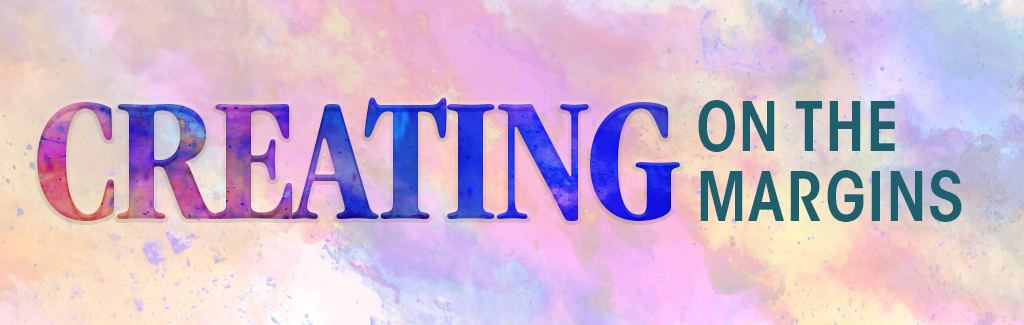 Sample Entry Form  Youth Information (To be completed by the youth contestant(s). In other words, the entry form must be completed by a student, NOT an adult. Please write legibly.) Name of contestant(s) completing entry form (first and last name): Title of Work: What is the medium of your work (e.g. painting, video, poem, etc.): Where did you present or share your work? Date: Place: Number of people attending: Grade level: Contestant home phone number: Contestant email address: Contestant address: I, as the contestant, understand and have followed the contest guidelines ____ (Please initial)  Attach a separate piece of paper with your typed answers to the following essay questions.  [Insert essay questions here.] Parent/Guardian Information Parent/Guardian name: Parent/Guardian home phone number: Parent/Guardian cell phone number: Parent/Guardian email address: School/Parish Information Name of parish or school to which the entry is being submitted: School/Parish staff contact name: Title:  Institution’s full name and address:  Phone number:  Email address: Sample Agreement for Entry of Work  _________________________________________ (name of parent representing Contestant under 21 years old) (referred to in this agreement as ”Contestant”), on behalf of my minor child, ______________________________________ (name of minor child and contestant), agrees (a) that by submitting_________________________________________________________ (name and description of art entry) (referred to in this Agreement as “Work”) Contestant will abide by the Contest Guidelines attached to this Agreement and which Guidelines are incorporated in this Agreement, (b) that _______________________ (name of institution implementing the contest) (referred to in this agreement as “Institution”) shall be the sole and exclusive owner of the Work and rights in the Work, including but not limited to the copyright, and that Institution own or be licensed to use any materials and/or elements embodied in the Work which are not original to Contestant, (c) to indemnify and hold harmless Institution from and against any and all claims, suits and costs which Institution may incur arising from the Work and Contestant’s preparation of the Work, and (d) that Institution may assign, license or otherwise transfer its rights under this Agreement and that this Agreement shall inure to the benefit of Institution’s assigns, successors and licensees. Contestant and Institution have indicated their acceptance of this Agreement by signing below: Signature of parentSignature of institution representative 